Муниципальное казенное  общеобразовательное учреждение «Тандовская СОШ» 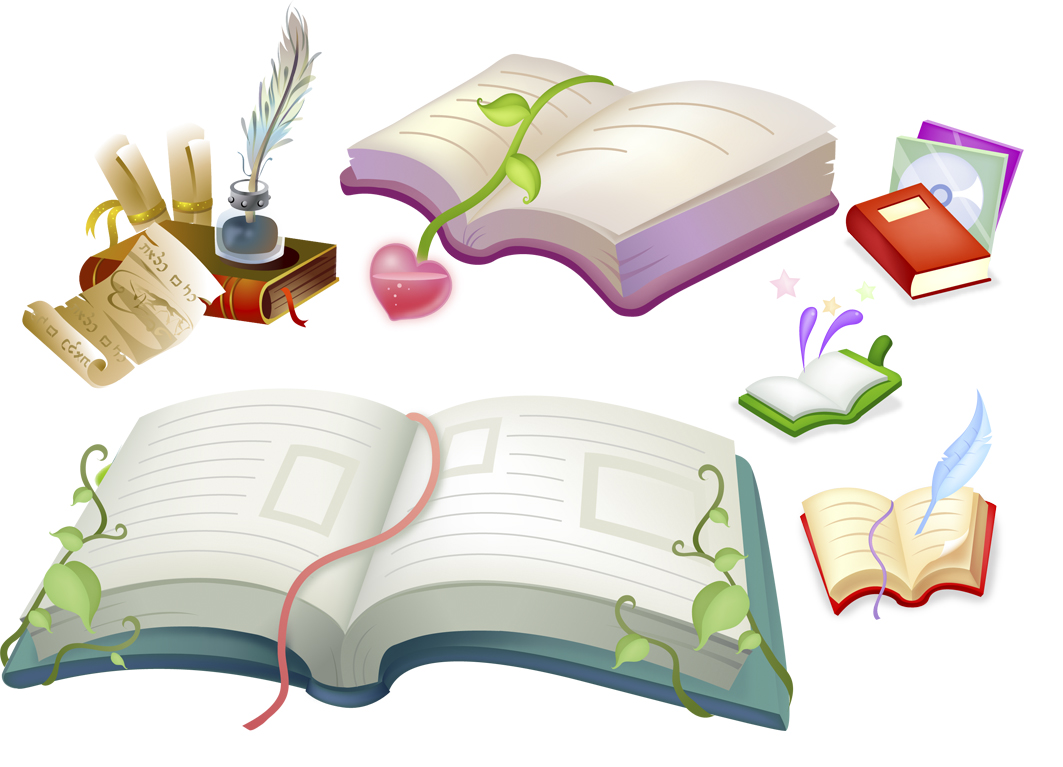 "Благодарю тебя, создатель, что я в житейской кутерьмеНе безработный, не писатель - простой учитель на Земле! ...План самообразованияучителя родного языка и литературыЗиявудиновой Мадины Магомедовна2020 - 2025 гг.ЛИЧНАЯ КАРТА УЧИТЕЛЯ Ф. И. О. учителя: ___ Зиявудинова Мадина Магомедовна____Дата рождения: ____03.03.1977 Образование (высшее):_Дагестанский государственный педагогический университет Р_Специальность по диплому: ___ учитель родного языка и литературы __Место работы: МКОУ «ТандовскаяСОШ» РД по Ботлихскому районуЗанимаемая должность: ___ учитель родного  языка и литературы _______Дата назначения на должность: ____01.08.2004 г. ______________________Педагогический стаж: _____23_____________Квалификационная категория не имеетсяКурсы повышения квалификации:Название «Региональный центр повышения квалификации»МестоОбъем в часах 108 часовТема самообразования: "Современные технологии как средствоповышения качества образования".Цель: Ознакомление  с новыми научно-практическими знаниями в области педагогических технологий, выявление сущности и содержания современного технологического подхода в учебно-воспитательном процессе.Основные направления деятельности:Изучение новых образовательных технологий, направленных на личностно-ориентированное обучение;Изучение теоретических основ системно - деятельностного подхода в обучении;Применение полученных теоретических знаний на практике.Задачи:Развитие представления о сущности и научных основах современных педагогических технологий;Ознакомление с характеристиками ряда современных педагогических технологий и методиками их осуществления;Обеспечение у педагогов развития умений проектирования занятий с использованием современных педагогических технологий;Развитие творческих способностей и современного педагогического мышления, позволяющего на основе диагностики отбирать для использования в своей работе современные педагогические технологии, качественно решать педагогические задачи, анализировать и обобщать практику, использовать современные педагогические технологии.Перечень вопросов по самообразования:Наличие инноваций в работе, т.е. овладение новыми информационнымитехнологиями.Работать над созданием в коллективе учащихся класса творческойобстановки, здорового нравственно-психологического климата.Распространение педагогического опыта.Самоанализ и оценка своей творческой деятельности.Продолжить изучать педагогический опыт других преподавателей.Планомерное и систематическое совершенствование методов учебно-воспитательного процесса во всех классах.Умение оказать практическую помощь коллегам в овладении инновацией.Ставить задачу — проанализировать потребности и способности ребенка,учитывая его возрастные особенности и заинтересованность предметом.Предполагаемый результат:повышение качества преподавания предметаразработка сценариев внеклассных мероприятий с применением ИКТ;разработка и апробирование дидактических материалов, тестов,наглядностей, создание электронных комплектов педагогическихразработок;выработка методических рекомендаций по применению новойинформационной технологии на уроках русского языка и литературы;разработка и проведение открытых уроков по предметам,обобщение опыта по исследуемой теме;доклады, выступления на заседаниях ШМО, РМО.Форма отчета по проделанной работе: ___ творческий отчет ____Форма самообразования:индивидуальная – через индивидуальный план;групповая – через участие в деятельности школьного и районного методических объединений учителей родного языка и литературы, а также через участие в жизни школы.ПЕРСПЕКТИВНЫЙ ПЛАН САМООБРАЗОВАНИЯ (на 5 лет)Содержание деятельностиСрокиФорма представления результатов работыГде, кем и когда заслушивается отчет о выполненной работе1.Изучение психолого-педагогической литературы.1Совершенствовать знания современного содержания образования учащихся. Изучение нормативно - правовых документов ФГОС ООО.в течение годаСамоконтроль2Выступление «Как работать на уроке со всем классом и одновременно с каждым учеником?» (личностно - ориентированный подход в системе образования)ВыступлениеЗаседание МО3Изучение статьи «Содержание предмета «Родной язык» в современной школе»Обмен опытом.Заседание МО4Изучение новинок: «Родной язык и литература».в течение годаСамоконтроль7Обзор в интернете информации по родному языку, литературе, педагогике и психологии.в течение годаСамоконтроль2.Разработка программно-методического обеспечения образовательного процесса.1Разработка рабочих программ по родному языку, литературе.АвгустРабочие программыЗаседание МОРуководитель МО2Разработка индивидуального плана «Работа с одаренными детьми по родному языку», материала для работы с одаренными детьмиСентябрьСамоконтроль3Оформление стендов в кабинете русского языка.в течение годаВыставочный материал.Самоконтроль4.Обобщение собственного опыта педагогической деятельности.2Оформление портфолиоВ течении годаПортфолио учителя.МО3Посещение уроков коллег и участие в обмене опытом.в течение годаЗаседание МО4.Участие в системе школьной методической работы.1Участие в проведении заседаний МО, педсоветов, семинаров.в течение годаАнализ по итогам работы за учебный годРейтинговая оценка деятельности.2Работа с одарёнными детьми, участие в научно-практических конференциях, конкурсах творческих работ, олимпиадах.в течение годаРезультаты участияЗаседание МО3Участие в работе районных семинаров учителей родного языка и литературы, конкурсов.в течение годаАнализ по итогам работыЗам.директора по УВР4Проведение Недели родного языка и литературы.февральРазработка мероприятияРуководитель МО5Ведение индивидуальной работы с сильными учениками по индивидуальному плану и дополнительной работы с отстающими.в течениегодаРезультаты мониторинга ЗУНРуководитель МОЭтапыСодержание деятельностиСрокиПодведение итоговДиагностическийПостановка проблемы.Изучение литературы по проблеме.Анализ затруднений.2020 – 2025 уч. гСобеседованияс коллегами,методистами РМК.ПрогностическийОпределение цели и задач работы над темой. Разработка системы мер, направленных на их решение.Прогнозирование результатов.ОбобщающийПодведение итогов. Оформление результатов работы по теме. Представление материалов.2020 – 2021 уч. Г (каждый учебный год»ВыступлениеВнедренческийИспользование опыта самим педагогом в процессе дальнейшей работы. Распространение опыта.Всего периода Творческий отчетАНАЛИЗработы по самообразованию учителя русского языка и литературыГринкевич Галины Григорьевны за 2019 – 2020 учебный годТема самообразования – "Современные технологии как средство повышениякачества образования".Над данной темой работала 2 год.Актуальность темы.Актуальность выбранной темы заключается в переходе на новый ФГОС, в основу которого положено личностно ориентированное обучение на уроках родного языка и литературы как средство формирования языковой личности школьника.Цель:Повысить свой теоретический, научно-методический уровень, профессиональное мастерство и компетентность как учителя родного языка и литературы в рамках перехода на ФГОС.Основные направления деятельности:1. Изучать и использовать современные технологии, методики для организации учебно-познавательной деятельности, поддержания, сохранения здоровья, повышения качества обучения.2. Разработать рабочие программы по предметам, программу по воспитанию, тестовые задания, уроки (конспекты), внеклассные мероприятия.3. Продолжить практическую работу по теме самообразования, определить ее влияние на результаты обучения, развития, здоровья учащихся, представить практический материал в форме творческого отчета.4. Изучение теоретических основ системно - деятельностного подхода в обучении;Задачи:1. Развитие представления о сущности и научных основах современных педагогических технологий;2. Ознакомление с характеристиками ряда современных педагогических технологий и методиками их осуществления;3. Обеспечение у педагогов развития умений проектирования занятий с использованием современных педагогических технологий;4. Развитие творческих способностей и современного педагогического мышления, позволяющего на основе диагностики отбирать для использования в своей работе современные педагогические технологии, качественно решать педагогические задачи, анализировать и обобщать практику, использовать современные педагогические технологии.Предполагаемый результат:1. Повышение успеваемости и уровня обученности учащихся, мотивации к изучению предмета, разработка, апробирование учебных рабочих программ, сценариев внеклассных мероприятий с применением ИКТ.2. Разработка и апробирование дидактических материалов, тестов, наглядностей, создание электронного комплектов педагогических разработок;3. Разработка и проведение открытых уроков, мастер-классов, обобщение опыта по исследуемой теме, доклады, выступления на заседаниях МО, участие в конкурсах и конференциях с самообобщением опыта.Основание: план самообразовательной работы.Изучение теоретического материала.За предыдущий год изучила следующую литературу:1. Г.М.Гимбатова , Мадиева  Использование возможностей MS Power Point проектной деятельности обучающихся по родному  языку и литературе.2. Ассоциация учителей родного языка3. С.В. Степанов Ключевые компетенции в современной школе и новые требования к содержанию образования и педагогу.4. Медиа - информация на различных носителях.5. Семинары, конференции, мастер-классы, курсы повышения квалификации;Провела открытые уроки: (05.03.2020 )Тема урока «Нилъералго рицине бегьуларо» М.СулимановКласс 5 класс предметные недели: (с 01.03.2020 по 06.03.2020)Мероприятиеконкурс юных чтецов « аварские народные стихи» среди 5-9 классахпосетила уроки и внеклассные мероприятия у коллег: Тетрадь и записи имеютсяФорма отчета по проделанной работе: творческий отчетВ мае 2021 года планирую издание буклета по теме самообразования;В течение 2020 – 2021 учебного года планирую выступление на заседании методического совета. (каждый учебный год на протяжении всего периода)2. Семинары ШМО учителей русского, родного и английского языков и литературы проводились практическими, используя современные педагогические технологии.Перспективы:Знакомиться с характеристиками ряда современных педагогических технологий иметодиками их осуществления, качественно решать педагогические задачи.Повышать мотивации учащихся к преподаваемым предметам.Учитель _________________ М.М.ЗиявудиноваМатериалы работы над индивидуальной методической темой:Теоретическая часть (изучение литературы по теме, знакомство с практическим опытом работы, прохождение пед. тестирований, обобщение опыта работы)Практическая часть (разработка дидактических материалов для практического внедрения, конспекты уроков, внеклассных мероприятий)Медианар «Подготовка учащихся к ЕГЭ/ОГЭ: общие методические и организационные подходы»Медианар «Творчество как неотъемлемый компонент личности современного педагога»Медианар «Обеспечение единства образовательной, развивающей и воспитательной среды - основная задача педагога»Медианар «Методические аспекты организации и проведении нетрадиционных уроков»Медианар «Здоровье педагога как профессиональная ценность и залог успешного образовательного процесса»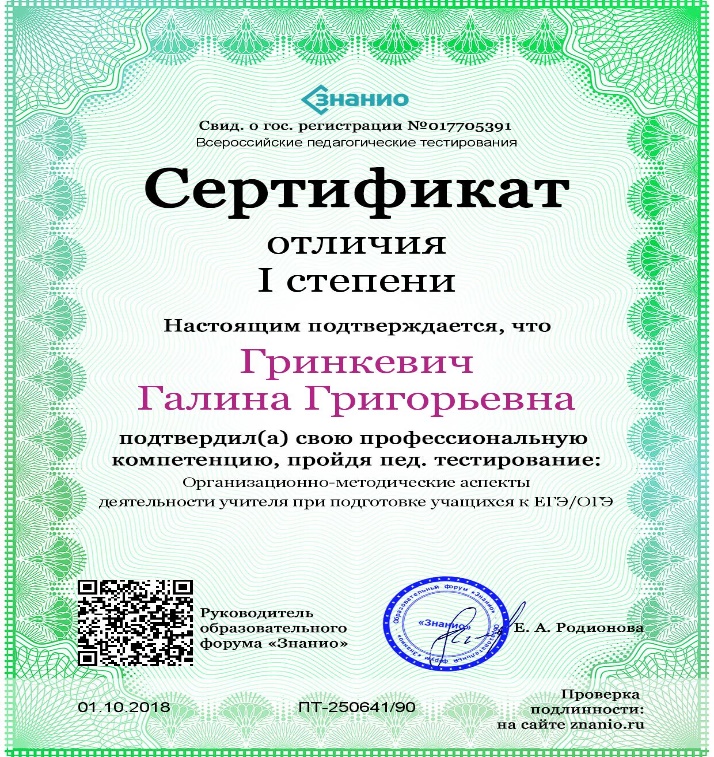 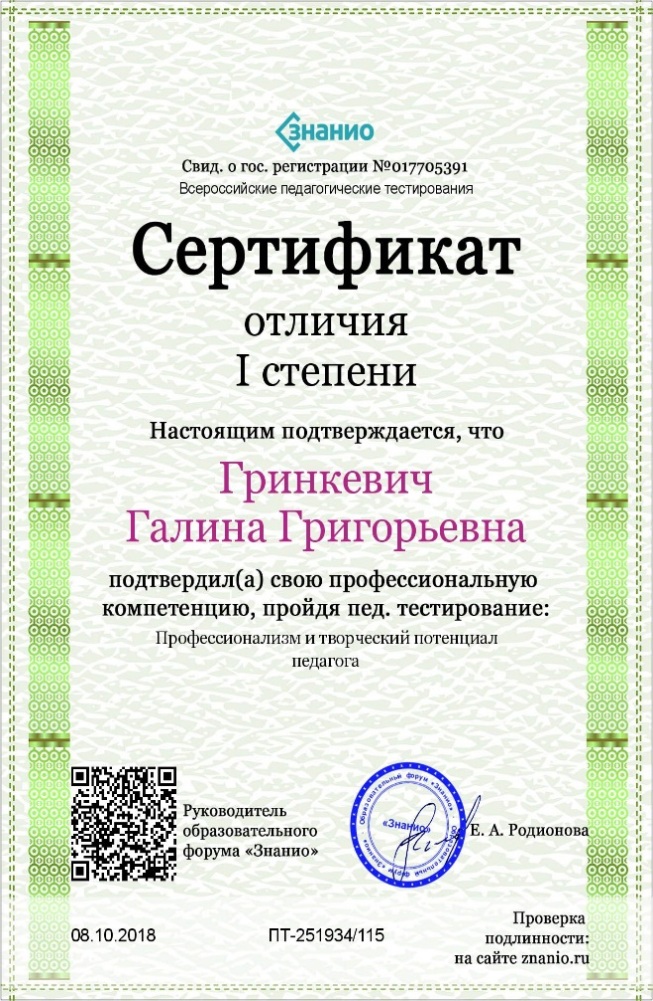 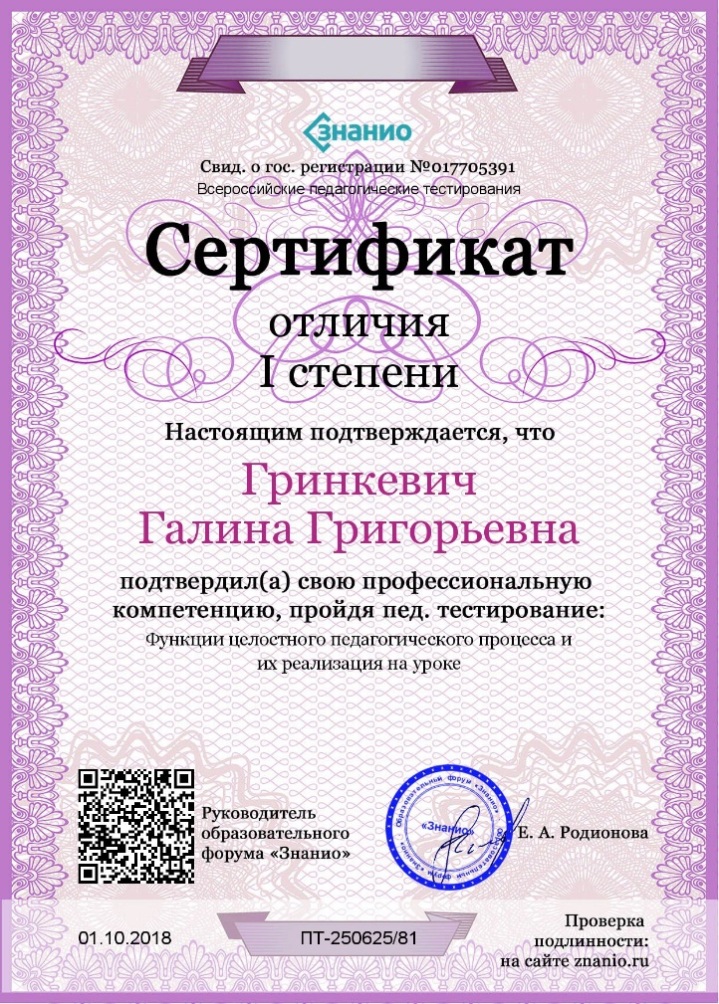 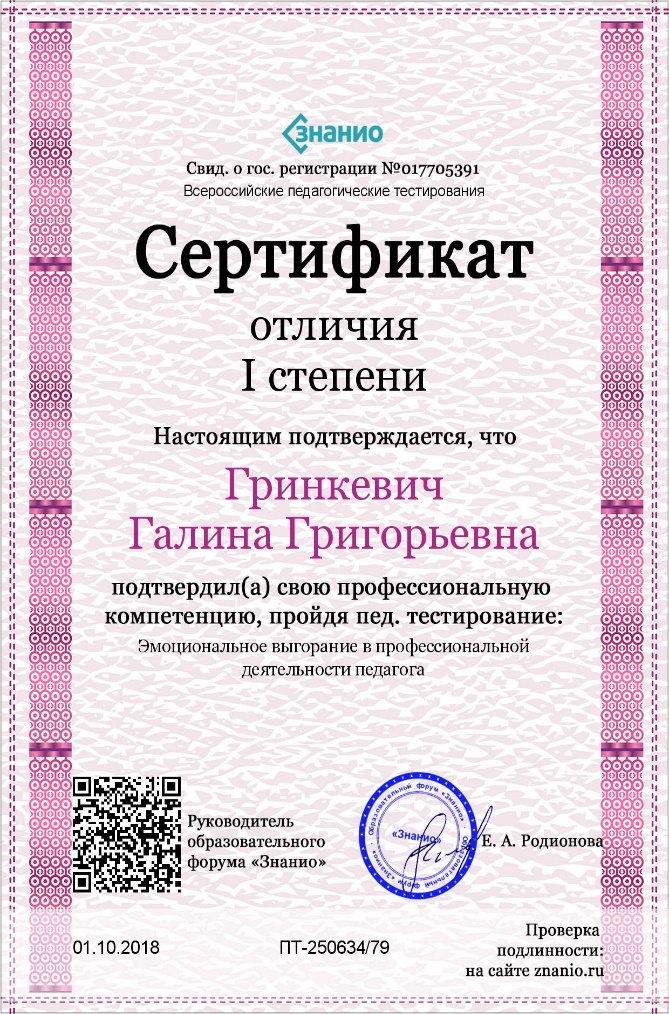 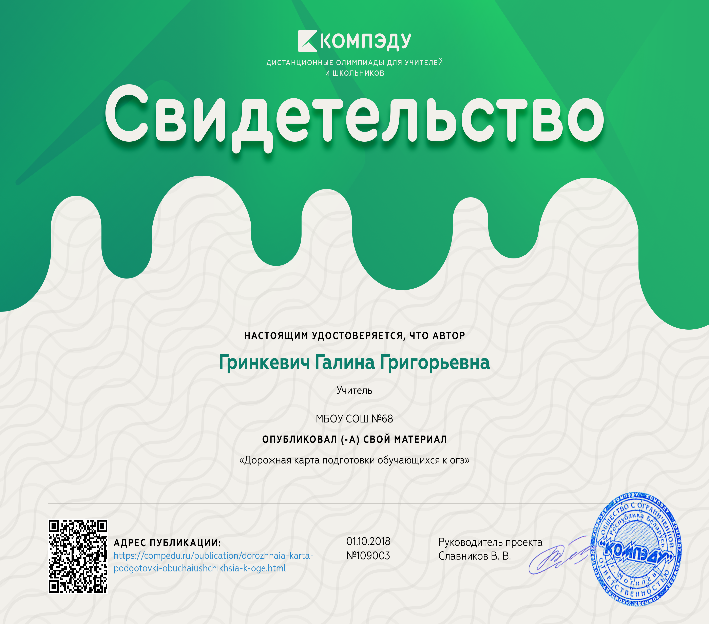 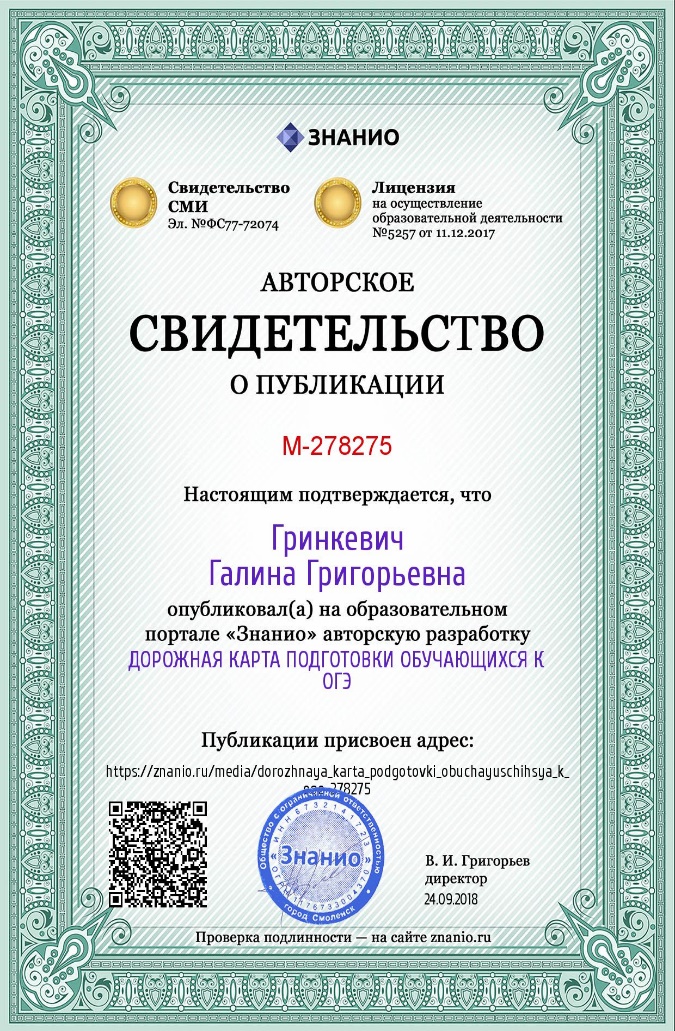 